ГОСУДАРСТВЕННОЕ АВТОНОМНОЕ ПРОФЕССИОНАЛЬНОЕ ОБРАЗОВАТЕЛЬНОЕ УЧРЕЖДЕНИЕ ЧУКОТСКОГО АВТОНОМНОГО ОКРУГА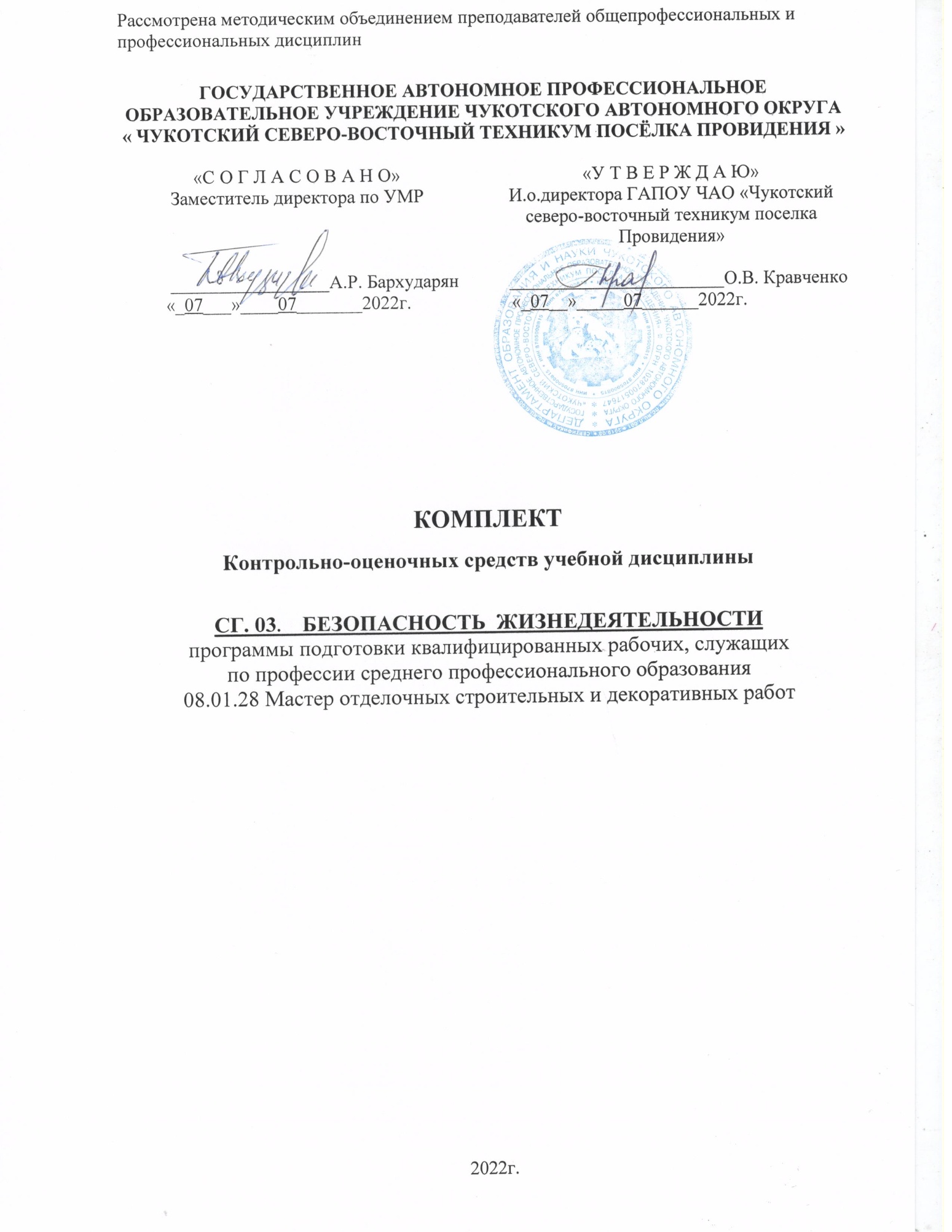 « ЧУКОТСКИЙ СЕВЕРО-ВОСТОЧНЫЙ ТЕХНИКУМ ПОСЁЛКА ПРОВИДЕНИЯ »КОМПЛЕКТКонтрольно-оценочных средств учебной дисциплиныСГ. 03.    БЕЗОПАСНОСТЬ  ЖИЗНЕДЕЯТЕЛЬНОСТИ программы подготовки квалифицированных рабочих, служащихпо профессии среднего профессионального образования 08.01.28 Мастер отделочных строительных и декоративных работ2022г.Комплект контрольно-оценочных средств разработан на основе рабочей программы по учебной дисциплине «Безопасность жизнедеятельности»;Федерального государственного образовательного стандарта среднего полного общего образования (далее – ФГОС), Приказ Минобрнауки России от 29.12.2014 №1645;Закон РФ «Об образовании» (с изменениями от 01.01.01 г), Типовое положение об общеобразовательных учреждениях РФ, методических рекомендаций для студентов по выполнению практических занятий;методических рекомендаций для студентов по выполнению самостоятельных работ;методических рекомендаций для преподавателей по реализации проектной деятельности студентов в «ГАПОУ ЧАО «Чукотский северо-восточный техникум посёлка Провидения»,2022г.1. Общие положения1.1 Комплект оценочных средств (КОС) предназначен для контроля и оценки образовательных достижений обучающихся, освоивших программу учебной дисциплины  ОП.09. Безопасность жизнедеятельности.1.2 КОС включает контрольные материалы для проведения текущего контроля и промежуточной аттестации в форме дифференцированного зачета.1.3 КОС разработаны на основании:Федерального государственного образовательного стандарта среднего профессионального образования по специальности 20.02.05 ОРГАНИЗАЦИЯ ОПЕРАТИВНОГО (ЭКСТРЕННОГО) РЕАГИРОВАНИЯ В ЧРЕЗВЫЧАЙНЫХ СИТУАЦИЯХрабочей программы по специальности СПОпримерной программы учебной дисциплины ОП.09. Безопасность жизнедеятельности.2. Перечень основных показателей оценки результатов, элементов практического опыта, знаний и умений, подлежащих текущему контролю и промежуточной аттестации 2.1 Коды и наименования элементов знаний и умений2.2 Кодификатор контрольных заданий2.3 Содержательно-компетентностная матрица оценочных средств текущего контроля (распределение типов и количества контрольных заданий по элементам знаний и умений).3. Структура контрольного задания промежуточной аттестации3.1 Количество тестовых заданий3.2 Критерии оценки заданийРазрабатываются тестовые задания контролирующие уровень соответствия подготовки студента требованиям ФГОС. Уровень усвоения формулируется в терминах внешней деятельности, которую должен продемонстрировать студент при контроле. Соответствие степени освоения учебного материала при обучении уровням деятельности при контроле представлено в табл. По каждому показателю оценки результата выставляется 1 балл (соответствие эталону) или 0 баллов (несоответствие эталону).3.2. Текст задания1. ЗАПЫЛЕННОСТЬ ОТНОСИТСЯ К ГРУППЕ ОПАСНЫХ, ВРЕДНЫХ ФАКТОРОВ:а) химической;       б) физической;       в) биологической;      г) психофизиологической.2. ВИРУСЫ ОТНОСЯТСЯ К ГРУППЕ ОПАСНЫХ, ВРЕДНЫХ ФАКТОРОВ:а) психофизиологической;     б) биологической;     в) физической;    г) химической.3. ОПАСНЫМИ ПРОИЗВОДСТВЕННЫМИ ФАКТОРАМИ ЯВЛЯЮТСЯ:а) факторы, которые приводят в определенных условиях к травматическим повреждениям и возможны смертельные случаи или внезапным и резким нарушениям здоровья;б) факторы, которые приводят только к летальному исходу;в) факторы, которые становятся в определенных условиях причиной заболеваний или снижения работоспособности;г) факторы, которые приводят только к травматическим повреждениям.4. ЗАКОНЧИТЬ ФРАЗУ: ЧАСТЬ ПРОИЗВОДСТВЕННОГО ПРОСТРАНСТВА ИЛИ ЗОНА ТРУДОВЫХ ДЕЙСТВИЙ, ОСНАЩЕННАЯ НЕОБХОДИМЫМИ ОРУДИЯМИ ТРУДА, НА КОТОРОМ ВЫПОЛНЯЕТСЯ ПОРУЧЕННАЯ ФУНКЦИЯ (ЗАДАНИЕ, РАБОТА) ИСПОЛНИТЕЛЕМ ИЛИ ГРУППОЙ ИСПОЛНИТЕЛЕЙ НАЗЫВАЕТСЯ  ……….5. ФИЗИЧЕСКИЙ ТРУД – ЭТО:а) труд сельскохозяйственных работников;б) труд, связанный с повышенной нагрузкой на опорно-двигательный аппарат и функциональные системы (сердечно-сосудистую, нервно-мышечную, дыхательную и др.), обеспечивающие его деятельность;в) труд на металлургическом производстве;г) труд, связанный с приемом и переработкой информации, требующей преимущественного напряжения сенсорного мышления, эмоциональной сферы.6. УСТАНОВИТЬ СООТВЕТСТВИЕ:Группы                                                                      Негативные факторы1) химические;                                                         а) ионизирующее излучение;2) физические;                                                         б) электрический ток;3) биологические;                                                    в) шум;4) психофизиологические                                       г) микроорганизмы;                                                                                   д) переутомление анализаторов;                                                                                   е) запыленность рабочей зоны.  7.  К ГИДРОЛОГИЧЕСКИМ ОПАСНЫМ ЯВЛЕНИЯМ ОТНОСЯТСЯ:а) землетрясения;     б) ураганы;     в) половодье;      г) засуха;     д) сильные дожди.8. КЛАССИФИКАЦИЯ ЧРЕЗВЫЧАЙНЫХ СИТУАЦИЙ (ЧС) ПО ПРИЧИНАМ ВОЗНИКНОВЕНИЯ:а) стихийные бедствия; техногенные, экологические, антропогенные катастрофы; социально-политические конфликты; б) локальные, местные, территориальные, федеральные, глобальные; в) внезапные, быстрораспространяющиеся, умеренные, медленные;г) умышленные, неумышленные.9. ЗАКОНЧИТЬ ФРАЗУ: СКОПЛЕНИЕ ШУГИ С ВКЛЮЧЕНИЕМ МЕЛКОБИТОГО ЛЬДА В РУСЛЕ РЕКИ, ВЫЗЫВАЕТ СТЕСНЕНИЕ ВОДНОГО СЕЧЕНИЯ, ПОДЪЕМ УРОВНЯ ВОДЫ И ЗАТОПЛЕНИЕ ПРИБРЕЖНЫХ УЧАСТКОВ НАЗЫВАЕТСЯ  ……. 10. ОБЪЕКТЫ НАРОДНОГО ХОЗЯЙСТВА, ИСПОЛЬЗУЮЩИЕ В СВОЕЙ ДЕЯТЕЛЬНОСТИ ИСТОЧНИКИ ИОНИЗИРУЮЩЕГО ИЗЛУЧЕНИЯ НАЗЫВАЮТСЯ:а) радиационно-опасными объектами;б) химически-опасными объектами;в) биологически-опасными объектами;г) медицинские объекты.11. РАСПОЛОЖИТЬ ТИПЫ ЧС В ПОРЯДКЕ УВЕЛИЧЕНИЯ ЗНАЧИМОСТИ, НАЧИНАЯ С НАИМЕНЬШЕЙ:а) федерального характераб) муниципального характерав) регионального характераг) глобального характерад) локального характера12. УСТАНОВИТЕ СООТВЕТСТВИЕ МЕЖДУ ОПРЕДЕЛЕНИЕМ И ЕГО ТРАКТОВКОЙ:1) опасное природное явление2) стихийное бедствие3) авария4) катастрофаа) крупномасштабная авария, повлекшая за собой многочисленные человеческие жертвы, значительный материальный ущерб и другие тяжелые последствия;б) чрезвычайное событие техногенного характера, происшедшее по конструктивным, производственным, технологическим или эксплутационным причинам и т.д.;в) катастрофическое природное явление (или процесс), который может вызвать многочисленные человеческие жертвы, значительный материальный ущерб и другие тяжелые последствия;г) стихийное событие природного происхождения, которое по своей интенсивности, масштабу распространения и продолжительности может вызвать отрицательные последствия для жизни людей и т.д.13. ОСНОВНЫМ НОРМАТИВНЫМ ПРАВОВЫМ АКТОМ В ОБЛАСТИ ОБЕСПЕЧЕНИИ ПОЖАРНОЙ БЕЗОПАСНОСТИ, В КОТОРОМ ОПРЕДЕЛЕНЫ ТРЕБОВАНИЯ ПОЖАРНОЙ БЕЗОПАСНОСТИ ЯВЛЯЕТСЯ:а) Федеральный закон «О пожарной безопасности» от 21 декабря 1994  № 69-ФЗ.б) Постановление Правительства Российской Федерации «О лицензировании деятельности в области пожарной безопасности» от 31 мая 2002г. N 373.в) Постановление Правительства Российской Федерации «О федеральной противопожарной службе» от 20 июня . № 385;г) Кодекс об административных правонарушениях.14. К ПОЖАРАМ КЛАССА «Е» ОТНОСЯТСЯ:а) пожары металлов и их сплавов;б) горение электроустановок;в) пожары твёрдых горючих материалов в основном органического происхождения;г) горение жидких веществ;д) горение газообразных веществ.15. РЕАЛИЗАЦИЯ ПРИНЯТЫХ В УСТАНОВЛЕННОМ ПОРЯДКЕ НОРМ И ПРАВИЛ ПО ПРЕДОТВРАЩЕНИЮ ПОЖАРОВ, СПАСЕНИЮ ЛЮДЕЙ И ИМУЩЕСТВА ОТ ПОЖАРОВ, ЯВЛЯЮЩИХСЯ ЧАСТЬЮ КОМПЛЕКСА МЕРОПРИЯТИЙ ПО ОРГАНИЗАЦИИ ПОЖАРОТУШЕНИЯ – ЭТО:а) профилактика пожаров;    б) пожарная охрана;   в) первичные меры пожарной безопасности;г) требование пожарной безопасности.16. ПРОТИВОПОЖАРНЫЙ РЕЖИМ ЗАКЛЮЧАЕТСЯ В ТОМ, ЧТО В ОРГАНИЗАЦИИ ДОЛЖНЫ БЫТЬ:а) определены и оборудованы места для курения;б) в организации действует коллективный договор;в) определен порядок обесточивания электрооборудования в случае пожара;г) установлен пропускной режим в организации;д) установлен порядок уборки горючих отходов и пыли, хранения спецодежды.
17. СУЩЕСТВУЮТ СЛЕДУЮЩИЕ СПОСОБЫ ОПОВЕЩЕНИЯ И УПРАВЛЕНИЯ ЭВАКУАЦИЕЙ ЛЮДЕЙ ПРИ ПОЖАРЕ:а) подачей звуковых и (или) световых сигналов во все помещения здания;б) передача сообщений о пожаре с помощью СМС информирования;в) размещением эвакуационных знаков безопасности на путях эвакуации;г) размещением световой индикации на путях эвакуации.18. ОГНЕТУШИТЕЛИ УГЛЕКИСЛОТНЫЕ ПРИМЕНЯЮТСЯ ГЛАВНЫМ ОБРАЗОМ:а) при тушении загорания твердых материалов органического происхождения;б) при тушении твердых горючих материалов и электроустановок под напряжением;в) при тушении электроустановок под напряжением;г) при тушении загорания металлов и их сплавов.19. ЕСЛИ КРОВЬ ИЗЛИВАЕТСЯ НА ПОВЕРХНОСТЬ ТЕЛА, ТО ТАКОЕ КРОВОТЕЧЕНИЕ НАЗЫВАЕТСЯ: 
а) наружным;        б) открытым;       в) поверхностным;       г) закрытым;     д) внутренним.
20. МЕСТО НАЛОЖЕНИЯ КРОВООСТАНАВЛИВАЮЩЕГО ЖГУТА ПРИ АРТЕРИАЛЬНОМ КРОВОТЕЧЕНИИ:а) наложить жгут на обработанную рану;               б) выше раны на 10-;в) на 15- ниже раны;                                         г) на 20- ниже раны;21. ПЕРЕЛОМЫ БЫВАЮТ:а) открытыми и закрытыми;                б) внутренними и внешними;в) большими и маленькими;                г) поверхностными и подкожными.22. ПОСТРАДАВШЕГО С ПЕРЕЛОМОМ НОГИ ТРАНСПОРТИРУЮТ:а) лежа на носилках наложив шины по внешней и внутренней стороне ноги;б) лежа на спине на жестком щите с иммобилизацией головы;в) в полусидящем положении, аккуратно поддерживая ногу;г) подложить под голову подушку, повернуть на бок;23. РЕАНИМАЦИЮ ПРОВОДЯТ:а) при переломе;                           б) когда отсутствует дыхание и сердечная деятельность;в) при кровотечении;                   г) при потере сознания;24. ПОВРЕЖДЕНИЕ ЦЕЛОСТНОСТИ КОЖНЫХ ПОКРОВОВ ТЕЛА В РЕЗУЛЬТАТЕ МЕХАНИЧЕСКОГО ВОЗДЕЙСТВИЯ – ЭТО:а) рана;            б) перелом;             в) вывих;             г) шок;        д) растяжение.25.  ВОЕННАЯ СЛУЖБА ПРЕДСТАВЛЯЕТ СОБОЙ: 
а) особый вид наказания граждан Российской Федерации; 
б) приоритетная служба перед другими видами государственной службы; в) особый вид общественной работы граждан Российской Федерации; 
г) особый вид государственной службы граждан Российской Федерации. 
26.  ВОИНСКАЯ ОБЯЗАННОСТЬ – ЭТО: 
а) мера общественного воздействия; 
б) необходимое поведение в военное время; 
в) мера общественно необходимого поведения, устанавливаемая законами в интересах общества и государства в целом; г) контракт, заключенный военнослужащим с государством.
27. АЛЬТЕРНАТИВНАЯ ГРАЖДАНСКАЯ СЛУЖБА ПРЕДСТАВЛЯЕТ СОБОЙ: 
а) работа по найму в военной части; 
б) особый вид трудовой деятельности в своих интересах и в интересах родственников; 
в) особый вид трудовой деятельности в своих интересах, общества и государства, осуществляемой гражданами взамен военной службы по призыву; г) контракт, заключенный военнослужащим с Министерством обороны.
28. ВОИНСКИЙ КОЛЛЕКТИВ — ЭТО:а) несколько военнослужащих, случайно объединившихся для какой либо цели;б) группа военнослужащих, объединенных совместным воинским трудом и общими интересами в военном деле;в) создаваемая на время выполнения какой-либо задачи группа военнослужащих;г) силы, предназначенные для ведения боевых действий в тылу противника.29. ТЫЛ ВООРУЖЕННЫХ СИЛ — ЭТО:а) силы и средства, предназначенные для ведения боевых действий в тылу противника;б) силы и средства, осуществляющие тыловое и техническое обеспечение армии и флота в мирное и военное время;в) вид войск, предназначенный для поддержания порядка в тыловых районах;г) гражданское население, производящее продукцию на военных предприятиях.30. ОБЯЗАТЕЛЬНАЯ ПОДГОТОВКА К ВОЕННОЙ СЛУЖБЕ ПРЕДУСМАТРИВАЕТ:а) подготовку по основам военной службы в общеобразовательных учреждениях и учебных пунктах органов местного самоуправления,б) участие в военно-патриотической работе и военно-патриотических объединениях;в) овладение одной или несколькими военно-учётными специальностями;г) умение собирать и разбирать на время автомат Калашникова.31. УЛЬТРАФИОЛЕТОВОЕ ИЗЛУЧЕНИЕ ОТНОСИТСЯ К ГРУППЕ ОПАСНЫХ, ВРЕДНЫХ ФАКТОРОВ:а) химической;    б) физической;    в) биологической;    г) психофизиологической.32. ОСТРЫЕ КРОМКИ ОТНОСЯТСЯ ГРУППЕ ОПАСНЫХ, ВРЕДНЫХ ФАКТОРОВ:а) химическая;     б) физическая;     в) биологическая;    г) психофизиологической.33. ВРЕДНЫМИ ПРОИЗВОДСТВЕННЫМИ ФАКТОРАМИ ЯВЛЯЮТСЯ:а) факторы, которые приводят в определенных условиях к травматическим повреждениям или внезапным и резким нарушениям здоровья;б) факторы, которые приводят к летальному исходу;в) факторы, которые становятся в определенных условиях причиной заболеваний или снижения работоспособности;г) факторы, которые приводят к несчастному случаю.34. ЗАКОНЧИТЬ ФРАЗУ: ПРОСТРАНСТВО, ОГРАНИЧЕННОЕ ПО ВЫСОТЕ  НАД УРОВНЕМ ПОЛА ИЛИ ПЛОЩАДКИ, НА КОТОРЫХ НАХОДЯТСЯ МЕСТА ПОСТОЯННОГО ИЛИ НЕПОСТОЯННОГО (ВРЕМЕННОГО) ПРЕБЫВАНИЯ РАБОТАЮЩИХ  …….35. УМСТВЕННЫЙ (ИНТЕЛЛЕКТУАЛЬНЫЙ) ТРУД – ЭТО:а) труд научных работников;б) труд, связанный с повышенной нагрузкой на опорно-двигательный аппарат и функциональные системы, обеспечивающие его деятельность;в) труд, связанный с приемом и переработкой информации, требующей преимущественного напряжения сенсорного мышления, эмоциональной сферы;г) труд за компьютером в течении 2 и более часов.36. УТОМЛЕНИЕ – ЭТО:а) это снижение работоспособности, наступающее в процессе работы;б) это патологическое состояние, болезнь, которая не исчезает после обычного отдыха, требует специального лечения;в) перенапряжение анализаторов, вызванное длительной работой за компьютером;г) стресс, вызванный сложной ситуацией на работе.37. К МЕТЕОРОЛОГИЧЕСКИМ ОПАСНЫМ ЯВЛЕНИЯМ ОТНОСЯТСЯ:а) зажор;    б) эпидемия;     в) торнадо;     г) снежная лавина;   д) половодье.38. КЛАССИФИКАЦИЯ ЧС ПО СКОРОСТИ РАСПРОСТРАНЕНИЯ:а) внезапные, стремительные, умеренные, плавные; б) срочные, медленные, средние, быстрые; в) местные, глобальные, быстрораспространяющиеся, утихающие;г) верховые и низовые.39. ЗАКОНЧИТЬ ФРАЗУ: СКОПЛЕНИЕ ЛЬДИН В РУСЛЕ РЕКИ ВО ВРЕМЯ ЛЕДОХОДА, ВЫЗЫВАЮЩЕЕ СТЕСНЕНИЕ ВОДНОГО СЕЧЕНИЯ И СВЯЗАННЫЙ С ЭТИМ ПОДЪЕМ УРОВНЯ ВОДЫ – ЭТО ……40. УДАЛЕНИЕ РАДИОАКТИВНЫХ ВЕЩЕСТВ С ТЕРРИТОРИИ, ТЕХНИКИ И РАЗЛИЧНЫХ ПРЕДМЕТОВ – ЭТО:а) частичная санитарная обработка;                         в) дезактивация;б) дегазация;                                                                г) дезинфекция.41. ОПАСНОСТЬ ИОНИЗИРУЮЩЕГО ИЗЛУЧЕНИЯ ОПРЕДЕЛЯЕТСЯ:а)   экспозиционной дозой;                                в)   поглощенной дозой;б)   эквивалентной дозой;                                  г) эффективной дозой.42. ПОДАЧЕ РЕЧЕВОЙ ИНФОРМАЦИИ О ЧРЕЗВЫЧАЙНЫХ СИТУАЦИЯХ ПРЕДШЕСТВУЕТ:
а) усиление громкости вещания; 
б) выступление президента; 
в) предупредительный световой сигнал; 
г) предупредительный сигнал "Внимание всем!" путём включения сирен. 
43. ОТВЕТСТВЕННОСТЬ ЗА НАРУШЕНИЯ В ОБЛАСТИ ПОЖАРНОЙ БЕЗОПАСНОСТИ РЕГЛАМЕНТИРУЮТ: а) Кодекс РФ об административных правонарушениях и Уголовный Кодекс РФ;б) Федеральный закон «О пожарной безопасности»;в) Закон Российской Федерации «О безопасности»;г) Постановление Правительства Российской Федерации «О федеральной противопожарной службе»44. К ПОЖАРАМ КЛАССА «А» ОТНОСЯТСЯ:а) пожары металлов и их сплавов;б) горение электроустановок;в) пожары твёрдых горючих материалов в основном органического происхождения.г) горение жидких веществ;д) горение газообразных веществ.45. СОВОКУПНОСТЬ ПРЕВЕНТИВНЫХ МЕР, НАПРАВЛЕННЫХ НА ИСКЛЮЧЕНИЕ ВОЗМОЖНОСТИ ВОЗНИКНОВЕНИЯ ПОЖАРОВ И ОГРАНИЧЕНИЕ ИХ ПОСЛЕДСТВИЙ – ЭТО:а) профилактика пожаров;                     в) пожарная безопасность;б) пожарная охрана;                                 г) требование пожарной безопасности.46. К ПЕРВИЧНЫМ МЕРАМ ПОЖАРНОЙ БЕЗОПАСНОСТИ ОТНОСЯТСЯ:а) очистка всей территории от горючего мусора;б) необходимость отказа от деревянных заборов, сараев, навесов;в) применение при строительстве негорючие материалы;г) создание огнестойких пре град, при помощи металлических дверей, капитальных стен;д) верно всё вышеизложенное.47. ПЛАН ЭВАКУАЦИИ РАБОТНИКОВ В СЛУЧАЕ ПОЖАРА ДОЛЖЕН ВКЛЮЧАТЬ В СЕБЯ:а) графическую часть и сигнализацию;б) сигнализацию и план эвакуации;в) графическую часть и текстовую часть;г) знаки пожарной безопасности.48. ОГНЕТУШИТЕЛИ ЖИДКОСТНЫЕ ПРИМЕНЯЮТСЯ ГЛАВНЫМ ОБРАЗОМ:а) при тушении загорания твердых материалов органического происхождения: древесины, ткани, бумаги и т. п.;б) при тушении горючих материалов и электроустановок под напряжением;в) при тушении горючих жидкостей;г) при тушении горения металлов.49.  ЕСЛИ КРОВОТЕЧЕНИЕ СОПРОВОЖДАЕТСЯ ИЗЛИЯНИЕМ КРОВИ ВО ВНУТРЕННИЕ ОРГАНЫ, ПОЛОСТИ И ТКАНИ, ТО ОНО НАЗЫВАЕТСЯ: 
а) закрытым;        б) полостным;           в) внутренним;            г) перекрытым.
50. ВЕНОЗНОЕ КРОВОТЕЧЕНИЕ МОЖНО ОСТАНОВИТЬ, ЕСЛИ:а) наложить жгут выше раны;б) наложить давящую повязку;в) обработать рану спиртом и закрыть стерильной салфеткой;г) продезинфицировать спиртом и обработать йодом;51.  ПЕРЕЛОМОМ НАЗЫВАЕТСЯ:а) смещение суставных концов костей;         б) повреждение целостности кожных покровов;в) полное или частичное нарушение кости;   г) закрытое повреждение тканей.52. ПОСТРАДАВШЕГО С ПОВРЕЖДЕНИЕМ ГРУДНОГО ОТДЕЛА ПОЗВОНОЧНИКА ТРАНСПОРТИРУЮТ:а) наложив две шины по внешней стороне ног;б) лежа на спине, на жестком щите;в) в полусидящем положении, аккуратно поддерживая;г) подложить под голову подушку, повернуть на бок;53.  НЕПРЯМОЙ МАССАЖ СЕРДЦА ДОЛЖЕН ПРИМЕНЯТЬСЯ:а) после освобождения пострадавшего от опасного фактора;    б) при отсутствия пульса;в) при повышении артериального давления;                         г) при отсутствии кровотечения.54. СМЕЩЕНИЕ КОНЦОВ КОСТЕЙ В СУСТАВАХ ОТНОСИТЕЛЬНО ДРУГ ДРУГА С НАРУШЕНИЕМ СУСТАВНОЙ СУМКИ – ЭТО:а) рана;           б) перелом;             в) вывих;            г) растяжение связок;           д) ушиб.55.  ВООРУЖЁННЫЕ СИЛЫ РОССИЙСКОЙ ФЕДЕРАЦИИ СОЗДАНЫ: 
а) в соответствии с традицией; 
б) для устрашения наших врагов; 
в) для обороны нашей страны с применением средств вооружённой борьбы; 
г) для исполнения воинской обязанности гражданами России. 
56.  ЛЮДИ, НАХОДЯЩИЕСЯ НА ВОЕННОЙ СЛУЖБЕ НАЗЫВАЮТСЯ: 
а) гражданами;       б) военнообязанными;        в) призывниками;     г) военнослужащими.
57. ЗАКОНОМ РОССИЙСКОЙ ФЕДЕРАЦИИ ДЛЯ ГРАЖДАН ВМЕСТО ПРОХОЖДЕНИЯ ВОЕННОЙ СЛУЖБЫ ПО ПРИЗЫВУ ПРЕДУСМОТРЕНО: 
а) дальняя командировка;                         б) обучение работе санитаром; 
в) заключение под стражу;                       г) прохождение альтернативной службы. 
58. ПРИЗЫВУ НА ВОЕННУЮ СЛУЖБУ ПОДЛЕЖАТ ГРАЖДАНЕ МУЖСКОГО ПОЛА, СОСТОЯЩИЕ НА ВОИНСКОМ УЧЕТЕ И НЕ ИМЕЮЩИЕ ПРАВА НА ОСВОБОЖДЕНИЕ ОТ ВОЕННОЙ СЛУЖБЫ, В ВОЗРАСТЕ:а) от 18 до 28 лет;      б) от 18 до 25 лет;      в) от 18 до 26 лет;       г) от 18 до 27 лет.59. ПОД ОБОРОНОЙ ГОСУДАРСТВА ПОНИМАЕТСЯ:а) вооружённая система государства, обеспечивающая защиту его интересов от агрессии со стороны других государств; б) система военных реформ, направленных на совершенствование Вооружённых Сил государства при подготовке их к вооружённой защите от агрессии; в) политическая и военная готовность государства к отражению агрессии; г) система политических, экономических, военных, социальных, правовых и иных мер по подготовке к вооружённой защите и вооружённая защита Российской Федерации, целостности и неприкосновенности её территории.60. КАТЕГОРИЯ ГРАЖДАН ОБЯЗАННАЯ СОСТОЯТЬ НА ВОИНСКОМ УЧЕТЕ:а) имеющие предусмотренную государственной системой аттестации ученую степень;б) постоянно проживающие за пределами РФ;в) проходящие военную службу или альтернативную гражданскую службу;г) отбывающие наказание в виде лишения свободы.61. УСТАНОВИТЬ СООТВЕТСТВИЕ:Виды кровотечения:1) капиллярное;2) венозное;3) артериальное;4) паренхиматозное.Характеристика кровотечения:а) кровь из раны вытекает пульсирующей струей, имеет ярко-алую окраску;б) кровь из раны вытекает непрерывно, сплошной струей темно-красного цвета;в) кровь из раны вытекает редкими каплями или медленно расплывающимся пятном.62. ПЕРВАЯ МЕДИЦИНСКАЯ ПОМОЩЬ ПРИ ВЫВИХЕ КОНЕЧНОСТИ:а) дать обезболивающие средства, вправить вывих и зафиксировать конечность;б) осуществить иммобилизацию поврежденной конечности, дать доступные обезболивающие средства, приложить к поврежденному суставу пузырь с холодной водой или льдом, организовать транспортировку в больницу или травмпункт;в) зафиксировать конечность, не вправляя вывих, приложить пузырь (грелку) с горячей водой, организовать транспортировку в больницу или травмпункт;г) вправить вывих, осуществить иммобилизацию поврежденной конечности, приложить пузырь (грелку) с горячей водой, организовать транспортировку в больницу.63. ОКАЗАНИЕ ПЕРВОЙ ПОМОЩИ ПОСТРАДАВШЕМУ ПРИ ОЖОГЕ ОТДЕЛЬНЫХ УЧАСТКОВ  ТЕЛА КИСЛОТОЙ:а) промыть пораженное место 1-2%-ным раствором борной, лимонной или уксусной кислоты, наложить асептическую повязку;б) промыть пораженный участок мыльным или 2%-ным раствором столовой соды, наложить асептическую повязку;в) промыть пораженный участок водой и смазать жирным кремом, наложить асептическую повязку;г) смазать пораженный участок йодом, наложить асептическую повязку.64. УСТАНОВИТЬ ПРАВИЛЬНУЮ ПОСЛЕДОВАТЕЛЬНОСТЬ ДЕЙСТВИЙ ОКАЗАНИЯ ПЕРВОЙ ПОМОЩИ ПРИ ТРАВМАТИЧЕСКОМ ШОКЕ:а) проведение мероприятий по прекращению действия травмирующих факторов. Снять одежду или ослабить ее давление. Дать понюхать нашатырный спирт. Наложить на лоб холодный компресс. Обеспечить приток свежего воздуха. Организовать вызов к месту происшествия скорой медицинской помощи;б) уложить пострадавшего на спину. Дать понюхать нашатырный спирт. Наложить теплые примочки на лоб и затылок;в) проведение мероприятий по прекращению действия травмирующих факторов. Восстановление нарушенного дыхания и сердечной деятельности. Временная остановка кровотечения. Борьба с болью (иммобилизация). Закрытие ран стерильными повязками. Придание пострадавшему наиболее удобного положения. Обеспечить приток свежего воздуха. Организовать вызов к месту происшествия скорой медицинской помощи.65. ОКАЗАНИЕ ПЕРВОЙ ПОМОЩИ ПРИ ОТКРЫТОМ ПЕРЕЛОМЕ:а) концы сломанных костей совместить, наложить стерильную повязку на рану, осуществить иммобилизацию конечности;б) погрузить обнаженные костные отломки в рану, наложить на рану стерильную повязку и пузырь со льдом, дать обезболивающие лекарства и обеспечить покой конечности;в) осуществить правильную иммобилизацию конечности, наложить на рану стерильную повязку, дать обезболивающие лекарства и организовать транспортировку пострадавшего в лечебное учреждение;г) наложить на рану давящую повязку, дать обезболивающие лекарства и организовать транспортировку пострадавшего в лечебное учреждение.66. УСТАНОВИТЬ СООТВЕТСТВИЕ:Части автомата АКМ:магазин;шомпол;крышка ствольной коробки;затвор.пенал;возвратный механизм.Выполняемая функция:а) воспламеняет порох в патроне;б) чистка ствола; в) хранение патронов и подача их в ствольную коробку;г) защита движущихся частей автомата.67. К ВИДАМ ВООРУЖЁННЫХ СИЛ РОССИЙСКОЙ ФЕДЕРАЦИИ ОТНОСЯТСЯ: а) Ракетные войска стратегического назначения, артиллерийские войска, войска противовоздушной обороны, мотострелковые войска; б) Сухопутные войска, Военно-воздушные силы, Военно-морской флот; в) Сухопутные войска, Воздушно-десантные войска, мотострелковые войска; г) Военно-морской флот, Космические войска, Ракетные войска стратегического назначения, Сухопутные войска.68. СУХОПУТНЫЕ ВОЙСКА – ЭТО: а) вид Вооружённых Сил, предназначенный преимущественно для ведения боевых действий на суше; б) вид войск, предназначенный для решения стратегических и локальных боевых задач; в) род войск, обеспечивающий выполнение любых боевых задач при ведении военных действий; г) род войск, способный выполнять боевые задачи по предотвращению военной угрозы.69. УСТАВОМ ВНУТРЕННЕЙ СЛУЖБЫ ВОЕННОСЛУЖАЩИМ В РАСПОЛОЖЕНИИ ВОЙСКОВОЙ ЧАСТИ ЗАПРЕЩАЕТСЯ: а) громко разговаривать в неустановленных местах; б) пользоваться мобильными телефонами без разрешения командира отделения; в) организовывать азартные игры и участвовать в них; г) передвигаться по строевому плацу и размещению полка походным шагом.70. ДНЕВАЛЬНОМУ ЗАПРЕЩАЕТСЯ: а) садиться, снимать снаряжение, расстёгивать одежду; б) разговаривать с другими военнослужащими; в) пользоваться мобильным телефоном;г) звонить по телефону в другое подразделение.71. КАК НАЗЫВАЕТСЯ ВООРУЖЁННОЕ ПОДРАЗДЕЛЕНИЕ, НАЗНАЧЕННОЕ ДЛЯ ВЫПОЛНЕНИЯ БОЕВОЙ ЗАДАЧИ ПО ОХРАНЕ И ОБОРОНЕ ВОЕННЫХ И ГОСУДАРСТВЕННЫХ ОБЪЕКТОВ? а) спецназ;         б) особая группа;         в) специальный резерв;            г) караул.72. УСТАНОВИТЬ СООТВЕТСТВИЕ:Понятие:1) фланг; 2) шеренга; 3) колонна; 4) фронт;5) строй.Определение:а) сторона строя, в которую военнослужащие обращены лицом;б) строй, в котором военнослужащие расположены в затылок друг другу;в) правая (левая) оконечность строя;г) строй, в котором военнослужащие размещены одни возле другого на одной линии на интервалах, определённых уставом или указанных командиром.73. ТЕМП СТРЕЛЬБЫ (ВЫСТРЕЛОВ В МИНУТУ) У АВТОМАТА АКМ: а) около 500 выстрелов;                   в) около 700 выстрелов;б) около 600 выстрелов;                   г) около 1000 выстрелов.74. ВОИНСКОЕ ЗВАНИЕ РЯДОВОГО ПРИСВАИВАЕТСЯ: а) гражданину, не имеющему воинского звания, призванному на военную службу – приубытии из военного комиссариата субъекта РФ к месту прохождения военной службы; б) при прибытии в войсковую часть для прохождения военной службы; в) при прибытии на краевой (областной) сборный пункт; г) после принятия военной присяги.75. УСТАВ ВООРУЖЁННЫХ СИЛ ОПРЕДЕЛЯЮЩИЙ СТРОЕВЫЕ ПРИЁМЫ И ДВИЖЕНИЕ БЕЗ ОРУЖИЯ И С ОРУЖИЕМ: а) устав гарнизонной и караульной служб;               в) дисциплинарный устав;б) строевой устав;                                                        г) устав внутренней службы.3.3. Время на подготовку и выполнение:подготовка 5 мин.;выполнение 45  мин.;оформление и сдача 10 мин.;всего1часа 0 мин.3.4 Шкала оценки образовательных достижений3.5. Перечень материалов, оборудования и информационных источников, используемых в аттестации:«С О Г Л А С О В А Н О»Заместитель директора по УМР           _________________А.Р. Бархударян          «_07___»____07_______2022г.«У Т В Е Р Ж Д А Ю»И.о.директора ГАПОУ ЧАО «Чукотский северо-восточный техникум поселка Провидения»   _______________________О.В. Кравченко    «_07__»_____07______2022г.Рассмотрен на методическим объединением преподавателей общепрофессиональных и профессиональных дисциплинПротокол от «_07__» _____07____ 2022г.  № _3__Кодэлемента уменийНаименование элемента умений  Кодэлемента знанийНаименование элемента знанийУ1Организовывать и проводить мероприятия по защите работающих и населения от негативных воздействий чрезвычайных ситуацийЗ1Принципы обеспечения устойчивости объектов экономики, прогнозирования развития событий и оценки последствий при техногенных чрезвычайных ситуациях и стихийных явлениях, в том числе в условиях противодействия терроризму как серьезной угрозе национальной безопасности РоссииУ2Предпринимать профилактические меры для снижения уровня опасностей различного вида и их последствий в профессиональной деятельности и бытуЗ2Основные виды потенциальных опасностей и их последствия в профессиональной деятельности и быту, принципы снижения вероятности их реализацииУ3Использовать средства индивидуальной и коллективной защиты от оружия массового пораженияЗ3Основы военной службы и обороны государстваУ4Применять первичные средства пожаротушенияЗ4Задачи и основные мероприятия гражданской обороныУ5Ориентироваться в перечне военно-учетных специальностей и самостоятельно определять среди них родственные полученной специальностиЗ5Способы защиты населения от оружия массового пораженияУ6Применять профессиональные знания в ходе исполнения обязанностей военной службы на воинских должностях в соответствии с полученной специальностьюЗ6Меры пожарной безопасности и правила безопасного поведения при пожарахУ7Владеть способами бесконфликтного общения и саморегуляции в повседневной деятельности и экстремальных условиях военной службыЗ7Организацию и порядок призыва граждан на военную службу и поступления на нее в добровольном порядкеУ8Оказывать первую помощь пострадавшимЗ8Основные виды вооружения, военной техники и специального снаряжения, состоящих на вооружении (оснащении) воинских подразделений, в которых имеются военно-учетные специальности, родственные специальностям СПОЗ9Область применения получаемых профессиональных знаний при исполнении обязанностей военной службыЗ10Порядок и правила оказания первой помощи пострадавшимФункциональный признак оценочного средства (тип контрольного задания)Метод/форма контроляКод контрольного заданияПроектное заданиеУчебный проект (курсовой, исследовательский, обучающий, сервисный, социальный творческий, рекламно-презентационный)1Реферативное заданиеРеферат2Расчетная задачаКонтрольная работа, индивидуальное домашнее задание, лабораторная работа, практические занятия, письменный экзамен3Поисковая задачаКонтрольная работа, индивидуальное домашнее задание4Аналитическая задачаКонтрольная работа, индивидуальное домашнее задание5Графическая задачаКонтрольная работа, индивидуальное домашнее задание6Задача на программированиеКонтрольная работа, Индивидуальное домашнее задание7Тест, тестовое заданиеТестирование, письменный экзамен8Практическое заданиеЛабораторная работа, практические занятия, практический экзамен9Ролевое заданиеДеловая игра10Исследовательское заданиеИсследовательская работа11Содержаниеучебного материалапо программе УДКод контрольного заданияКод контрольного заданияКод контрольного заданияКод контрольного заданияКод контрольного заданияКод контрольного заданияКод контрольного заданияКод контрольного заданияКод контрольного заданияКод контрольного заданияКод контрольного заданияКод контрольного заданияКод контрольного заданияКод контрольного заданияКод контрольного заданияКод контрольного заданияКод контрольного заданияКод контрольного заданияСодержаниеучебного материалапо программе УДУ1У2У3У4У5У6У7У8З1З2З3З4З5З6З7З8З9З10Тема 1. Источники и характеристики негативных факторов среды обитания988,2Тема 2. Понятие и общая классификация  чрезвычайных ситуаций.989888,28,28Тема 3.  Основные понятия и меры пожарной безопасности989888,2Тема 4. Первая медицинская помощь при неотложных состояниях998,2Тема 5.  Основы военной службы88888,288Всего431111112412222113Содержание разделаКол-во часКол-во ТЗ1Источники и характеристики негативных факторов среды обитания8122Понятие и общая классификация  чрезвычайных ситуаций.8123Основные понятия и меры пожарной безопасности6124Первая медицинская помощь при неотложных состояниях14175Основы военной службы3222ИТОГО6875Наименование Код элементауменияКод  элемента знанияУровень деятельности при контроле Номер задания в варианте  теста -заданияКритерий зачетаТема 1. Источники и характеристики негативных факторов среды обитанияУ1З1,З21,21,2,3,4,5,6,31,32,33,34,35, 366Тема 2. Понятие и общая классификация  чрезвычайных ситуацийУ1,У2,У3З1,З2,З51,2,37,8,9,10,11,12, 37,38,39,40,41, 426Тема 3.  Основные понятия и меры пожарной безопасностиУ1,У4З2,З61,2,3,413,14,15,16,17 18,43,44,45,46 47,486Тема 4. Первая медицинская помощь при неотложных состоянияхУ1,У8З101,2,3,419,20,21,22, 23,24,49,50, 51,52,53,54, 61,62,63,64, 656Тема 5.  Основы военной службыУ5,У6,У7З3,З4,З7,З8, З92,325,26,27,28, 29,30,55,56, 57,58,59,60, 66,67,68,69, 70,71,72,73, 74,7510№Степень освоения (при обучении)Уровни деятельности (при контроле)1Быть знакомымУзнавать 2Знать Воспроизводить (устно, письменно)3Уметь Применять в типовой ситуации (без ограничения времени)4Иметь навык Применять в типовой ситуации (с ограничением времени)5Иметь опытПрименять в нетиповой ситуацииПроцент результативности (правильных ответов)Оценка уровня подготовки Оценка уровня подготовки Процент результативности (правильных ответов)балл (отметка)вербальный аналог90 ÷ 1005отлично80 ÷ 894хорошо70 ÷ 793удовлетворительноменее 702неудовлетворительно